AGM Event Registration Form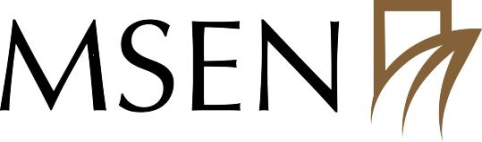 In conjunction with our Annual General Meeting, MSEN is hosting a “Mental Health in the Workplace” presentation.  The presenter is Stacey Shule Krueger from the Canadian Mental Health Association.   Stacey Shule Krueger has been working with the Canadian Mental Health Association, Manitoba and Winnipeg Region for 15 years.  She started in direct service working with individuals who have lived experience or struggle with a mental illness.  In 2008, Stacey started her position as community educator with the CMHA.  In this role she does a variety of presentations ranging from mental illness awareness to mental well-being.  She is a licenced instructor with Mental Health First Aid Canada / Mental Health Commission of Canada, as well as a licenced instructor with Living Life to the Full.  Stacey is very passionate about mental health promotion and increasing awareness about mental health and mental well-being.This presentation is targeted to Employment Facilitators, Employment Consultants, Job Coaches, Job Developers, Managers and Supervisors in the field.Register now!  Limited Space!  Only $40 per attendee…Lunch Included!Date: Friday October 21, 2016Time: 10:00am to 2:00pmLocation: CanadInns Garden City (2100 McPhillips St Winnipeg)Registration InformationAgency:______________________________________________________________________________Contact Person:_______________________________________________________________________Names of Attendees:_________________________________________		        __________________________________________		        ___________________________________________		        ___________________________________________Total Number Attending: ______ at $40.00 per person = ____________ Total Due*Please make cheques payable to the Manitoba Supported Employment Network mail to MSEN c/o Eastman Employment Services 84 Brandt St Steinbach MB R5G 0E1Questions?  Call Christina Swanson at 204 326-4099 or email info@eastmanemployment.com**Please indicate next to the attendee if there are any dietary restrictions.